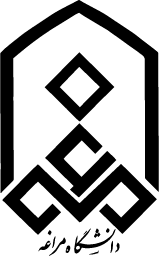 فرم معرفی دانشجویان به دوره کارآموزیمدیر محترم گروه ............................................................با سلام؛احتراماً، خواهشمند است دستور فرمائید اینجانب ........................................ دانشجوی رشته ........................................................ با گرایش ..........................................و به شماره دانشجویی .............................. را که تا کنون تعداد ........ واحد درسی را گذراندهام جهت طی دوره کارآموزی/ کارورزی به ارزش ........ واحد و با راهنمایی استاد جناب آقای/سرکار خانم دکتر ................................................ به شرکت/سازمان.................................................................................... به آدرس الکترونیکی ........................................................... معرفی نمائید.ضمناً اینجانب تعهد مینمایم در موعد مقرر نسبت به انتخاب واحد کارآموزی اقدام نمایم و در صورت عدم انتخاب واحد مسئولیت عواقب آن را بر عهده میگیرم.همچنین با توجه با شیوع کرونا در کشورمان متعهد میشوم که تمامی پروتکلهای بهداشتی را در حین گذراندن دوره کارآموزی رعایت نمایم در غیر اینصورت مسئولیت ناشی از عدم رعایت پرتکلها بر عهده خودم میباشد.